St Charles RC Primary School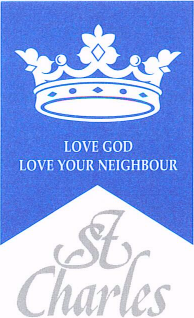 PSHE & RSE Curriculum Map2023-2024TenTen curriculumModule 1: Created and loved by GodModule 2: Created to love othersModule 3: Created to live in the communityPSHE HEP Planning:Core theme 1: Health and wellbeingCore theme 2: RelationshipsCore theme 3: Living in the wider worldEYFS - PSED ARE by term TermNurseryReceptionYear 1Year 2Year 3(including 3/4)Year 4Year 5Year 6AutumnModule 1: Created and loved by GodUnit 1: Religious UnderstandingEnjoys the company of other children and wants them.● Begin to be more outgoing with unfamiliar people and showmore confidence in new social situations.● Select and use resources with help.● Play with at least one other child, giving cues in play.● Begin to find solutions to conflicts (i.e. sharing with others)● Follow simple class rules.● Develop a sense of responsibility within the class.● To settle at a self-chosen activity for a period of time.to play withModule 1: Created and loved by GodUnit 1: Religious UnderstandingModule 1: Created and loved by GodUnit 2: Me, My Body, My Health● Recognise that they belong to different communities andsocial groups.● Talk freely about their own home and community.● Seeks out a familiar adult for comfort, help and assistance.● See themselves as a valuable individual.Module 1: Created and loved by GodUnit 1: Religious UnderstandingKeeping Well and CleanPhysical Health and FitnessHealthy EatingHealth and PreventionModule 1: Created and loved by GodUnit 1: Religious Understanding Module 1: Created and loved by GodUnit 4: The cycle of life Healthy PeopleMetal WellbeingPhysical Health and FitnessHealthy EatingHealth and PreventionLKS2 Module 1: Created and loved by GodUnit 1: Religious UnderstandingHealthy LifestylesHealthy EatingPhysical Health and FitnessModule 1: Created and loved by God Unit 1: Religious UnderstandingMental HealthMental WellbeingModule 1: Created and loved by GodUnit 1: Religious Understanding Module 2: Created to love othersUnit 1: Religious Understanding (LKS2 modules)Module 1: Created and loved by GodUnit 2 continued: Me, My Body, My Health Module 3: Created to live in communityUnit 1: Religious UnderstandingModule 3: Created to live in community Unit 2: Living in the wider worldAutumnModule 1: Created and loved by GodUnit 1: Religious UnderstandingEnjoys the company of other children and wants them.● Begin to be more outgoing with unfamiliar people and showmore confidence in new social situations.● Select and use resources with help.● Play with at least one other child, giving cues in play.● Begin to find solutions to conflicts (i.e. sharing with others)● Follow simple class rules.● Develop a sense of responsibility within the class.● To settle at a self-chosen activity for a period of time.to play withModule 1: Created and loved by GodUnit 1: Religious UnderstandingModule 1: Created and loved by GodUnit 2: Me, My Body, My Health● Recognise that they belong to different communities andsocial groups.● Talk freely about their own home and community.● Seeks out a familiar adult for comfort, help and assistance.● See themselves as a valuable individual.Module 2: Created and Loved by God.Unit 1: Religious UnderstandingModule 1: Created and loved by GodUnit 2: Me, My Body, My HealthCoping with conflict Caring and FriendshipsRespectful RelationshipsMental WellbeingInternet Safety and HarmsMaking and breaking friendshipsCaring FriendshipsMental WellbeingLKS2 Module 2: Created to love othersUnit 1: Religious UnderstandingEmotions and Feelings Being SafeMental WellbeingModule 1: Created and loved by GodUnit 2: Me, my body, my health. Friendship and Inclusion Respectful relationshipsCaring friendships Mental Wellbeing Module 2: Created to love othersUnit 2: Personal relationshipsFriendships and coping with bullying Caring and Friendships Respectful RelationshipsOnline RelationshipsBeing Safe Mental Wellbeing Stereotypes and diversityRespectful RelationshipsConflict resolutionCaring FriendshipsRespectful RelationshipsOnline RelationshipsMental Wellbeing Protected Characteristics and bullyingRespectful relationshipsOnline RelationshipsMental WellbeingSpringModule 2: Created to love othersUnit 1: Religious UnderstandingModule 2: Created to love othersUnit 2: Personal Relationships● Talk about their feelings (if they are happy or sad and why).● Play with more than one child, extending and elaboratingplay ideas.● Takes part in pretend play● Builds upon two way conversations (listening and respondingto others).● Takes risks and tries new things.Module 1: Created and Loved by GodUnit 3: Emotional Well-beingModule 1: Created and loved by GodUnit 4: Life Cycles● Build constructive and respectful relationships.● Express their feelings and consider the feelings of others.● Can talk about what they can do well and what they needhelp with.● Shows confidence choosing the resources they need foractivities.Module 2: Created to love othersUnit 2: Personal RelationshipsLosing and FindingMental WellbeingModule 1: Created and loved by GodUnit 3: Emotional WellbeingLKS2 Module 2: Created to love othersUnit 2: Personal relationshipsModule 1: Created and love by God Unit 3: Emotional Wellbeing Module 1: Created and loved by God Unit 4: Life CyclesModule 1: Created and Loved by GodUnit 3: Emotional WellbeingSpringModule 2: Created to love othersUnit 1: Religious UnderstandingModule 2: Created to love othersUnit 2: Personal Relationships● Talk about their feelings (if they are happy or sad and why).● Play with more than one child, extending and elaboratingplay ideas.● Takes part in pretend play● Builds upon two way conversations (listening and respondingto others).● Takes risks and tries new things.Module 1: Created and Loved by GodUnit 3: Emotional Well-beingModule 1: Created and loved by GodUnit 4: Life Cycles● Build constructive and respectful relationships.● Express their feelings and consider the feelings of others.● Can talk about what they can do well and what they needhelp with.● Shows confidence choosing the resources they need foractivities.Module 2: Created to love othersUnit 3: Keeping SafeModule 3: Created to live in the communityUnit 1: Religious UnderstandingModule 3: Created to live in communityUnit 2: Living in the wider worldMe and my communityBeing a responsible citizenWhere do things come from?Being a responsible citizenEconomic WellbeingModule 3: Created to live in Community Unit 1: Religious Understanding Persuasion and PressureRespectful Relationships Being SafeOnline RelationshipsMental WellbeingModule 2: Created to love othersUnit 3: Keeping Safe What makes a democracy?Being a responsible citizenMoney and meEconomic Wellbeing Year 6 Relationships ConferenceModule 1: created and loved by GodUnit 1: Religious UnderstandingUnit 2: Me, My Body, My HealthUnit 4: Life CyclesSummerModule 3: Created to live in CommunityUnit 1: Religious UnderstandingModule 3: Created to live in CommunityUnit 2: Living in the wider world● Begin to understand the feelings of others and respondappropriately.● Help to find solutions to conflicts.● Follow rules without always needing reminding.● Engages in pretend play with different roles● Aware of similarities and differences between themselvesand others and celebrates these.Module 2: Created to love othersUnit 3: Keeping SafeModule 3: Created to live in communityUnit 1: Religious Understanding● To show resilience and perseverance in the face ofchallenge.● To identify and moderate their own feelings and emotions.● To manage their own needs.● To think about the feelings and perspectives of others.● As above and...● Help the children to talk about and reflect on their learningthrough self evaluation.● Help the children to set and achieve their own goals.● Provide strategies for calm behaviour (breathing, time in aquiet space).● Notices when they can improve their creations and sees thisas learning and improving.Looking after myself Being SafeKeeping SafeBeing SafeHealth and PreventionThe EnvironmentBeing a responsible citizenGlobal FoodBeing a responsible citizenLKS2 Module 2: Created to love othersUnit 2: Personal relationshipsModule 3: Created to live in Community Unit 2: Living in the wider worldHealthy LifestylesHealthy Eating Health and PreventionPhysical Health and FitnessModule 3: Created to live in community Unit 1: Religious Understanding Healthy lifestylesMental Wellbeing Physical Health and FitnessHealthy Eating Health and PreventionHealthy Lifestyles Health and PreventionBasic First AidDemocracy and Decisions Being a responsible citizenSummerModule 3: Created to live in CommunityUnit 1: Religious UnderstandingModule 3: Created to live in CommunityUnit 2: Living in the wider world● Begin to understand the feelings of others and respondappropriately.● Help to find solutions to conflicts.● Follow rules without always needing reminding.● Engages in pretend play with different roles● Aware of similarities and differences between themselvesand others and celebrates these.Module 2: Created to love othersUnit 3: Keeping SafeModule 3: Created to live in communityUnit 1: Religious Understanding● To show resilience and perseverance in the face ofchallenge.● To identify and moderate their own feelings and emotions.● To manage their own needs.● To think about the feelings and perspectives of others.● As above and...● Help the children to talk about and reflect on their learningthrough self evaluation.● Help the children to set and achieve their own goals.● Provide strategies for calm behaviour (breathing, time in aquiet space).● Notices when they can improve their creations and sees thisas learning and improving.Module 3: Created to live in the communityUnit 1: Religious UnderstandingMoneyEconomic WellbeingExploring our familiesFamilies and people who care for meBeing SafeMoney, shopping and savingEconomic WellbeingLKS2 Module 3:Created to love others Unit 1: Religious Understanding AspirationsEconomic Wellbeing Careers Managing MoneyEconomic WellbeingManaging MoneyEconomic WellbeingSelf-respect and personal goals Respectful RelationshipsWorking together and aspirationsRespectful relationships Careers Money Economic Wellbeing Being a responsible citizenAspirations, work and careerEconomic Wellbeing Careers Moving OnMental Wellbeing